基本信息基本信息 更新时间：2024-05-04 07:46  更新时间：2024-05-04 07:46  更新时间：2024-05-04 07:46  更新时间：2024-05-04 07:46 姓    名姓    名潘柏昌潘柏昌年    龄39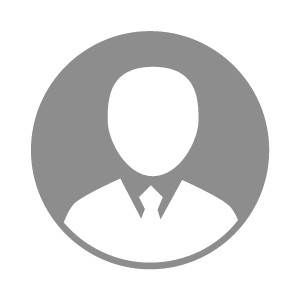 电    话电    话下载后可见下载后可见毕业院校达州职业技术学院邮    箱邮    箱下载后可见下载后可见学    历大专住    址住    址木龙潭街21号木龙潭街21号期望月薪5000-10000求职意向求职意向仓管/物流员仓管/物流员仓管/物流员仓管/物流员期望地区期望地区浙江省/杭州市浙江省/杭州市浙江省/杭州市浙江省/杭州市教育经历教育经历就读学校：达州职业技术学院 就读学校：达州职业技术学院 就读学校：达州职业技术学院 就读学校：达州职业技术学院 就读学校：达州职业技术学院 就读学校：达州职业技术学院 就读学校：达州职业技术学院 工作经历工作经历工作单位：杭州竹哩浩和餐饮有限公司 工作单位：杭州竹哩浩和餐饮有限公司 工作单位：杭州竹哩浩和餐饮有限公司 工作单位：杭州竹哩浩和餐饮有限公司 工作单位：杭州竹哩浩和餐饮有限公司 工作单位：杭州竹哩浩和餐饮有限公司 工作单位：杭州竹哩浩和餐饮有限公司 自我评价自我评价1.大专学历，15年仓管工作经验
2.能熟练操作仓库进销存软件。如:WMS系统、PDA、ERP系统（易飞，管家婆，顶简，用友等）
3.做事有原则，严谨仔细，责任心强
4.对数据敏感，吃苦耐劳，有韧劲，不断创新和提升学习
5.能合理设定安全库存以及最小库存量，加快货物周转率，减少资金积压，减轻仓库压力
6.具备食品、电子、摩配、包装印刷、餐饮 等行业从业经验
7.实干型人才，从最基层一步一个脚印成长1.大专学历，15年仓管工作经验
2.能熟练操作仓库进销存软件。如:WMS系统、PDA、ERP系统（易飞，管家婆，顶简，用友等）
3.做事有原则，严谨仔细，责任心强
4.对数据敏感，吃苦耐劳，有韧劲，不断创新和提升学习
5.能合理设定安全库存以及最小库存量，加快货物周转率，减少资金积压，减轻仓库压力
6.具备食品、电子、摩配、包装印刷、餐饮 等行业从业经验
7.实干型人才，从最基层一步一个脚印成长1.大专学历，15年仓管工作经验
2.能熟练操作仓库进销存软件。如:WMS系统、PDA、ERP系统（易飞，管家婆，顶简，用友等）
3.做事有原则，严谨仔细，责任心强
4.对数据敏感，吃苦耐劳，有韧劲，不断创新和提升学习
5.能合理设定安全库存以及最小库存量，加快货物周转率，减少资金积压，减轻仓库压力
6.具备食品、电子、摩配、包装印刷、餐饮 等行业从业经验
7.实干型人才，从最基层一步一个脚印成长1.大专学历，15年仓管工作经验
2.能熟练操作仓库进销存软件。如:WMS系统、PDA、ERP系统（易飞，管家婆，顶简，用友等）
3.做事有原则，严谨仔细，责任心强
4.对数据敏感，吃苦耐劳，有韧劲，不断创新和提升学习
5.能合理设定安全库存以及最小库存量，加快货物周转率，减少资金积压，减轻仓库压力
6.具备食品、电子、摩配、包装印刷、餐饮 等行业从业经验
7.实干型人才，从最基层一步一个脚印成长1.大专学历，15年仓管工作经验
2.能熟练操作仓库进销存软件。如:WMS系统、PDA、ERP系统（易飞，管家婆，顶简，用友等）
3.做事有原则，严谨仔细，责任心强
4.对数据敏感，吃苦耐劳，有韧劲，不断创新和提升学习
5.能合理设定安全库存以及最小库存量，加快货物周转率，减少资金积压，减轻仓库压力
6.具备食品、电子、摩配、包装印刷、餐饮 等行业从业经验
7.实干型人才，从最基层一步一个脚印成长1.大专学历，15年仓管工作经验
2.能熟练操作仓库进销存软件。如:WMS系统、PDA、ERP系统（易飞，管家婆，顶简，用友等）
3.做事有原则，严谨仔细，责任心强
4.对数据敏感，吃苦耐劳，有韧劲，不断创新和提升学习
5.能合理设定安全库存以及最小库存量，加快货物周转率，减少资金积压，减轻仓库压力
6.具备食品、电子、摩配、包装印刷、餐饮 等行业从业经验
7.实干型人才，从最基层一步一个脚印成长1.大专学历，15年仓管工作经验
2.能熟练操作仓库进销存软件。如:WMS系统、PDA、ERP系统（易飞，管家婆，顶简，用友等）
3.做事有原则，严谨仔细，责任心强
4.对数据敏感，吃苦耐劳，有韧劲，不断创新和提升学习
5.能合理设定安全库存以及最小库存量，加快货物周转率，减少资金积压，减轻仓库压力
6.具备食品、电子、摩配、包装印刷、餐饮 等行业从业经验
7.实干型人才，从最基层一步一个脚印成长其他特长其他特长